Personal Protective Equipment (PPE)This is a sample of a standard operating guideline (SOG) on this topic. You should review the content, modify as appropriate for your organization, have it reviewed by your leadership team and if appropriate your legal counsel. Once adopted, make sure the SOG is communicated to members, implemented and performance monitored for effective implementation.Policy: It is the intent of the ____________ that all members responding to any incident, other than a medical emergency, shall be properly wearing all required personal protective gear as outlined in t the Turnout Gear SOG.The intent of this guideline is to provide each member with the highest degree of safety for every instance, including training, rescue operations as required and fire suppression. The incident commander may decide what gear is required for an individual incident taking into the consideration the risk factor and environmental conditions.Under no circumstances shall any aspect of personal safety be sacrificed in order to increase the speed of emergency operations.  Full protective clothing shall be donned prior to entering the incident perimeter.Full protective equipment shall be worn by all personal operating any power tools, hydraulic tools, or forcible entry tools. Personnel operating at the scene of an EMS or rescue incident shall wear whatever protective equipment is required to assure personal safety during the incident.Helmets with chin strap in place shall be worn by all personnel operating at incidents where there is a possibility that tools, equipment, or debris from above may fall.  This would include any time personnel are operating above or below ground such as during trench rescue or high angle rope rescue operations.Gloves shall be worn at all time when hand tools, power tools, hose, ladders, or any other equipment is used that could cause injuries to the hands. This shall include all work details, maintenance operations, and training exercises.The incident commander is responsible for establishing the level of personal protective equipment required for any incident that does not fall within these guidelines. In all cases it is the responsibility of the member to wear all protective clothing necessary to sufficiently protect against all foreseeable hazards.This is a sample guideline furnished to you by VFIS. Your organization should review this guideline and make the necessary modifications to meet your organization’s needs. The intent of this guideline is to assist you in reducing exposure to the risk of injury, harm or damage to personnel, property and the general public. For additional information on this topic, contact your VFIS Risk Control representative.References:Memphis (MI) Fire DepartmentREPLACE WITH YOUR MASTHEADREPLACE WITH YOUR MASTHEADREPLACE WITH YOUR MASTHEAD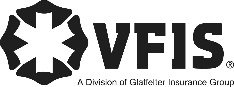 SOG Title:SOG Title:SOG Number:SOG Number:Original Date:Revision Date:ABC Fire Department General Operating GuidelineABC Fire Department General Operating GuidelineABC Fire Department General Operating Guideline